PJ’s Ponderings…                                                   May 2022Do more than exist …	Live!				Do more than touch … Feel!Do more than look… Observe!				Do more than read… Absorb!Do more than hear… Listen!				Do more than be kind… Love!Do more than listen… Understand!			Do more than think… Ponder!Do more than live… Celebrate!			Do more than be thankful… Worship!Do more than speak about Jesus… Act!   Do more than talk about Jesus… Witness!~ Wesley TaylorWhen God is at the center of our life, we are able to do more than exist.  With God, we are able to do more than just “live” through another day or make it to the weekend.  With God, life can be richer, fuller, and more meaningful.  Life becomes abundant with God.Every day is a gift from God that is to be celebrated.  All that we are and all we ever hope to be comes from God.  What does the Lord require in return?  We are called to bear witness to God in our lives.   Thus, on May 15, our five Confirmands will give their Faith Presentations.  You will not want to miss these powerful testimonies of how God acts and shapes our young people.   The worship is filled with praise music, prayers and words of faith.  Please come and support these young people; you will be blessed!                                       ~ Grace & Peace, Pastor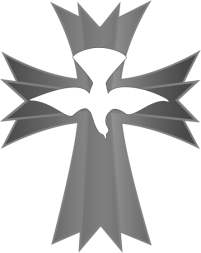 Easter Blessings…Thank you to the Women’s Guild and Men’s Fellowship for hosting Easter breakfast; thank you to all who donated food and attended.Thank you to those of all ages who shared their gift of music on Easter.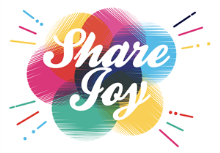 Thank you to those who donated flowers and Lelani Wittwer & crew for arranging them.Thank you to our Worship Team for bringing Easter alive in our sanctuary.Thank you to all those who attended and/or participated in the Confirmation Conversation; your sharing of your faith was a blessing.Let us give thanks for the new Christ Candle in memory of Hugh Mattingly.  